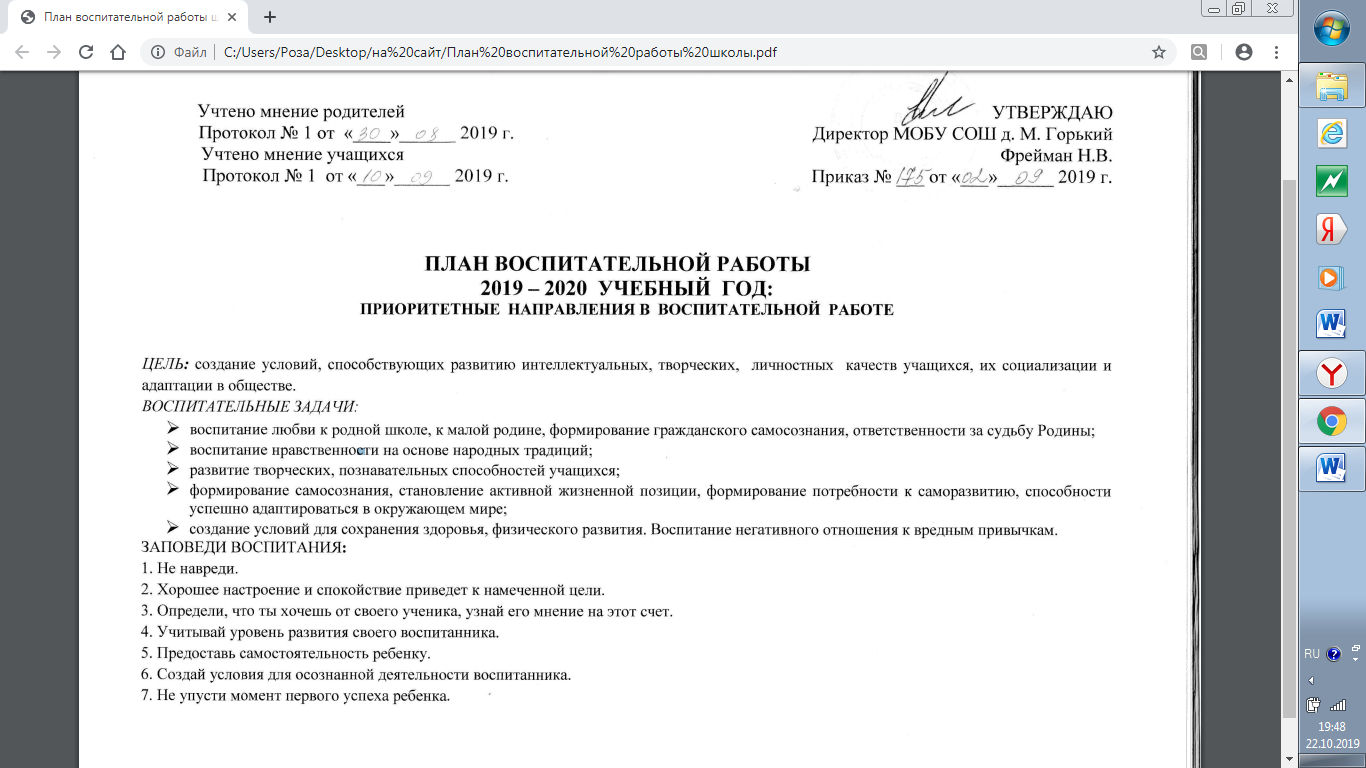 НАПРАВЛЕНИЯ РАБОТЫ:организация интересной, содержательной внеурочной деятельности;  обеспечение нравственного, духовного, интеллектуального, эстетического, культурного развития, а также саморазвития личности ребенка; организация работы по патриотическому, гражданскому воспитанию; развитие творческих способностей и творческой инициативы учащихся и взрослых; развитие ученического самоуправления; развитие коллективно-творческой деятельности;организация работы по предупреждению и профилактике асоциального поведения учащихся;организация работы с одаренными учащимися; приобщение учащихся к здоровому образу жизни. ПРИНЦИПЫ РАБОТЫ:сохранение и отработка всех удачных, эффективных моментов; учет и анализ неудачного опыта, внесение корректив;поиск нового и варьирование знакомого, хорошо известного. Приоритетные направления воспитательной работы в 2019 – 2020  учебном году                                                                                                               СЕНТЯБРЬДевиз месяца: « Внимание, дети!»ОКТЯБРЬДевиз месяца: «Благословенный край»НОЯБРЬДевиз месяца: «Жизнь дана на добрые дела» ДЕКАБРЬДевиз месяца: «Новый год у ворот!»ЯНВАРЬДевиз месяца: «В мире семейных ценностей»ФЕВРАЛЬДевиз месяца: «Я патриот»МАРТДевиз месяца: «Калейдоскоп талантов»АПРЕЛЬ
Девиз месяца: «Живи родник!»МАЙ
Девиз месяца: «Мы помним, мы гордимся!»ИюньНаправление воспитательной работыЗадачи работы по данному направлениюОбщеинтеллектуальное (популяризация научных знаний, проектная деятельность)Активная практическая и мыслительная деятельность. Формирование потребности к изучению, создание положительной эмоциональной атмосферы обучения, способствующей оптимальному напряжению умственных и физических сил учащихся.Воспитание экологической грамотности и социально значимой целеустремленности в трудовых отношениях школьников; Изучение обучающимися природы и истории родного края.Проведение природоохранных акций.Выявление и развитие природных задатков и способностей обучающихся.Общекультурное (гражданско-патриотическое воспитание, приобщение детей к культурному наследию, экологическое воспитание)Формирование гражданской и правовой направленности личности, активной жизненной позиции; Формирование у воспитанников такие качества, как долг, ответственность, честь, достоинство, личность.Воспитание любви и уважения к традициям Отечества, центра образования, семьи.Воспитание уважения к правам, свободам и обязанностям человека.Духовно-нравственное (нравственно-эстетическое воспитание, семейное воспитание) Приобщение к базовым национальным ценностям российского общества, таким, как патриотизм, социальная солидарность, гражданственность, семья, здоровье, труд и творчество,  наука, традиционные религии России, искусство, природа, человечество.Формирование духовно-нравственных качеств личности.Воспитание человека, способного к принятию ответственных решений и к проявлению нравственного поведения в любых жизненных ситуациях. Воспитание нравственной культуры, основанной на самоопределении и самосовершенствовании. Воспитание доброты, чуткости, сострадания, заботы и милосердия.Создание единой воспитывающей среды, в которой развивается личность   ребенка, приобщение родителей к целенаправленному процессу воспитательной работы образовательного учреждения.Включение родителей в разнообразные сферы жизнедеятельности образовательного учреждения.Здоровьесбегающее направление: (физическое воспитание и формирование культуры здоровья, безопасность жизнедеятельности)Формирование и развитие знаний, установок, личностных ориентиров и норм здорового и безопасного образа жизни с целью сохранения, и укрепления физического, психологического и социального здоровья обучающихся как одной из ценностных составляющих личности обучающегося и ориентированной на достижение планируемых результатов освоения основной образовательной программы основного общего образования.Формирование у обучающихся сознательного и ответственного отношения к личной безопасности и безопасности окружающих, усвоение ими знаний и умений распознавать и оценивать опасные ситуации, определять способы защиты от них, оказывать само- и взаимопомощьСпособствовать преодолению у воспитанников вредных привычек средствами физической культуры и занятием спортом.Социальное (самоуправление, воспитание трудолюбия, сознательного, творческого отношения к образованию, труду в жизни, подготовка к сознательному выбору профессии)Формирование  готовности  обучающихся к выбору направления своей профессиональной деятельности в соответствии с личными интересами, индивидуальными особенностями и способностями, с учетом потребностей рынка труда.                                                                                                                                         Формирование экологической культуры.                                                                                                                               Формирование  общественных мотивов трудовой деятельности как наиболее ценных и значимых, устойчивых убеждений в необходимости труда на пользу обществу.                                                                                                                                             Воспитание личности с активной жизненной позицией, готовой к принятию ответственности за свои решения и полученный результат, стремящейся к   самосовершенствованию, саморазвитию и самовыражению.                                                                                                                                                    Профилактика безнадзорности и правонарушений, социально-опасных явленийСовершенствование правовой культуры и правосознания обучающихся, привитие   осознанного стремления к правомерному поведению.Организация работы по предупреждению и профилактике асоциального поведения обучающихся.Организация мероприятий по профилактике правонарушений, наркомании, токсикомании, алкоголизма;Проведение эффективных мероприятий по предотвращению суицидального риска среди детей и подростков;Изучение интересов, склонностей и способностей	учащихся «группы	риска», включение их во внеурочную	кружковую общественно-полезную деятельность.Организация консультаций специалистов (социального педагога, медицинских работников) для родителей и детей «группы риска».Методическая работаИзучение и обобщение опыта работы классных руководителей.Повышение методического мастерства классных руководителей.Оказание методической помощи классным руководителям в работе с классом.Использование новых форм воспитательной работы    в соответствии современными требованиями ФГОС.Контроль за воспитательн. процессомСоблюдение отчетности всех частей воспитательного процесса. Выявление успехов и недостатков в воспитательной работе.Направление воспитательной работыНазвание мероприятияВремя проведенияОтветственныйГражданско-патриотическое воспитание1) «Здравствуй, школа» - торжественная линейка, посвященная Дню Знаний.2) Классный час «Урок Победы!» 2) Беседы в классах по ПДД3) Месячник безопасности детей4) Международный день распространения грамотности5) Дни финансовой грамотности2 сентябряПервая неделя15.08-15.09.20198 сентябряВ течение годаВ течение месяцаЗаместитель директора по ВР Мазитова Р.Д.               Классные руководителиПреподаватель ОБЖ      Федоров Н.А.ШМО русского языкаСтрельцов А.И.   Нравственно-эстетическоевоспитание1)День солидарности в борьбе с терроризмом. Мероприятия в классах «Мир против экстремизма».2) Оформление социальных паспортов классов и школы3 сентября Третья неделяКлассные руководителиСоциальный педагог   Баширова Г.Р. Общеинтеллектуальное воспитание1) 120 лет со дня рождения А.П. Платонова2)145 лет со дня рождения Н.К. Рериха1 сентября27 сентябряЗаведующая библиотекой Чернова С.В.Экологическое воспитаниеМеждународный день охраны озонового слоя16 сентября Классные руководителиФизкультурно-оздоровительное воспитание1) Осенний кросс «День здоровья»2) Кросс наций3) Всемирный день туризмаЧетвёртая  неделяУчителя физической культуры Голубев С.Н., Баширов Н.З.Учитель географии      Мазитова Р.Д.Трудовое воспитание1) Экологическая операция «Школьный трудовой десант».2) Организация дежурства в ОУВ течение месяцаПервая неделяЗаведующая участком Чепайкина Л.В.Зам по ВР Мазитова Р.Д.Семейное воспитание1) Родительское собрание  «Семья и школа: взгляд в одном направлении».2) Совместный рейд с членами родительского комитета в семьи обучающихся  состоящих на различных формах учета.3 сентябряВ течение месяцаЗаместитель директора по ВР Мазитова Р.Д.Социальный педагог   Баширова Г.Р., председатель ОСРСамоуправление в ОУи в классе1) Классные часы «Планирование работы класса на 2019 -2020  учебный  год»2) Выборы органов самоуправления в классах 3) Заседания комитетов, выборы актива школьного самоуправления Вторая неделя  Вторая неделя  Вторая неделя сентябряВ течение годаКлассные руководителиПионервожатая Фаляхиев Д.К. заместитель директора по ВР Мазитова Р.Д.Методическая работаЗаседание МО классных руководителей «Организационно – установочное заседание МО классных руководителей. Утверждение и  корректировка плана работы».Первая неделяЗаместитель директора по ВР Мазитова Р.Д.Работа внеурочной деятельности и дополнительного образования1)  Работа по оформлению документации учителей внеурочной деятельности и дополнительного образования.2) Составление расписания работы внеурочной деятельности и дополнительного образования.В течение месяцаВ течение месяцаТретья неделяРуководители внеурочной деятельности доп. образования,заместитель директора по ВР Мазитова Р.Д.Контроль за воспитательным процессом1) Проверка и анализ планов воспитательной работы классных руководителей2) Составление расписания классных часов Сентябрь- октябрьВ течение месяцаЗаместитель директора по ВР     Мазитова Р.Д.Направление воспитательной работыНазвание мероприятияВремя проведенияОтветственныйГражданско-патриотическое воспитание1)День пожилого человека- мероприятия2)Месячник «Благословенный край!» по отдельному плану3) День Гражданской обороны4) Уроки памятиПервая неделяВ течение месяца4 октябряВ течение годаПионервожатая Фаляхиева Д.К.ШМО родных языков           Янышева М.Ф.Учитель ОБЖ Федоров Н.А.Классные руководителиНравственно-эстетическоевоспитание1) Концерт ко Дню учителя:«С любовью к Вам, Учителя!»                    2)Международный день школьных библиотек     3)Всероссийский урок безопасности школьников в сети Интернет                                           5 октября27 октября30 октябряЗаместитель директора по ВР Мазитова Р.Д., ОСС Заведующая библиотекой     Чернова С.В.Учитель информатики       Стрельцов А.И.Экологическое воспитание 1)Акция «Чистый школьный двор»                              3) Осенний бал, посвященный Всемирному дню защиты животныхВ течение месяца4 октября Завхоз Исаева В.Ю..Совет старшеклассниковПионервожатая Фаляхиева Д.К., Соснина Г.А., Баширова Г.Р.Общеинтеллектуальное воспитание1) 205 лет со дня рождения М. Ю. Лермонтова              2) 100 лет со дня рождения Мустая Карима                 3) школьные олимпиады                             15 октября20 октябряВ течении месяцаШМО родных языков, ШМО русского языка и литературыЗам по УВР Хайсарова И.Я., учителя- предметникиФизкультурно-оздоровительное воспитание1) Турнир по баскетболу (8-11 класс, 5-7 класс)            2) Турнир по шашкам (1-4, 5-7,8-11)Вторая неделяТретья неделяУчителя физической культуры Голубев С.Н., Баширов Н.З.  Трудовое воспитание1)Рейд «Генеральная уборка классов перед каникулами»                                                                      2) Уборка на территории памятникаЧетвертая неделяВторая неделяКлассные руководителиПионервожатая Фаляхиева Д.К.Семейное воспитание1)Посещение неблагополучных семей в рамках операции «Подросток» с целью проверки бытовых условий2)Привлечение родителей к проведению мероприятий во время осенних каникул. В течение месяцаСоциальный педагог           Баширова Г.Р.Классные руководителиОСРСамоуправление в школе и в классе1) Подготовка и проведения Дня учителя 2) Сбор пионерской организации Первая неделяВторая неделяАктив ОУПионервожатая Фаляхиева Д.К.Методическая работа1)  Индивидуальные собеседования с классными руководителями, помощь в подготовке мероприятий2) Планы на осенние каникулы В течение месяцаЧетвертая неделяЗаместитель директора по ВР Мазитова Р.Д.Работа внеурочной деятельности и дополнительного образования1) Составление плана работы кружков и секций на осенних  каникулах.22 по 30 октябряРуководители внеурочной деятельности доп. образованияКонтроль за воспитательным процессомСостояние работы классного руководителя по ранней профилактике правонарушений.  В течение месяцаЧетвёртая неделяЗаместитель директора по ВР Мазитова Р.Д.Классные руководителиНаправление воспитательной работыНазвание мероприятияВремя проведенияОтветственныйГражданско-патриотическое воспитание1) Мероприятия ко Дню народного единства2)80 лет со дня начала советско- финляндской войны3) Уроки ПамятиВ течение  месяца30 ноябряВ течение месяцаУчитель истории         Мухамедьянов Д.Х.                 Классные руководителиНравственно-эстетическоевоспитание1) Международный день толерантности 2)Мероприятия ко дню Матери «Святость материнства».3) Всемирный день ребенка16 ноября23 ноября20 ноября Классные руководителиМусина Д.М., Голонза Р.З., зам по ВР Мазитова Р. Д.Социальный педагог Баширова Г.Р.Общеинтеллектуальное воспитание1)Международный день КВН2) Школьные олимпиады3) День рождения Деда Мороза8 ноябряВ течение месяца18 ноябряОСС, учителя- предметникиЗаведующая библиотекой     Чернова С.В.Экологическое воспитание1 )Акция «Зеленая школа России»2) Рейд по территории ОУ «Чистая среда» В течение месяцаТретья и четвертая неделяЗавхоз Исаева В.Ю.Физкультурно-оздоровительное воспитание1)  Турнир по волейболу (8-11 класс) 2) Международный день отказа от курения «Скажи нет табакокурению»3) Турнир по пионерболу4) Классные часы об этике, о здоровом образе жизни.В течение месяцаТретья четвертая неделяВ течение месяцаУчителя физической культуры Голубев С.Н., Баширов Н.З.Классные руководителиТрудовое воспитание1) Генеральные уборки в классах2)Профориентационная работа со старшеклассникамиВ течение месяцаТретья неделяКлассные руководителиСоциальный педагог Баширова Г.Р.Семейное воспитание1) Сложность адаптационного периода учащихся начальной школы и среднем звене. Индивидуальная работа с семьей2)  Выставка рисунков ко дню матери3) Праздничный концерт ко дню Матери «Святость материнства».В течение месяцаЧетвёртая неделя23 ноябряКлассные руководителиУчитель ИЗО Баширова Р.Д.Пионервожатая  Фаляхиева Д.К. Самоуправление в школе и в классе 1) Заседание актива школьного самоуправленияВторая  неделя Заместитель директора по ВР Мазитова Р.Д. Методическая работа Заседание ШМО классных руководителей «Организация воспитательного процесса: современные идеи и технологии» Вторая неделяЗаместитель директора по ВР Мазитова Р.Д.Работа внеурочной деятельности и дополнительного образования  Посещение занятий по внеурочной деятельности и дополнительного  образования.В течение месяцаЗаместитель директора по ВР Мазитова Р.Д.Контроль за воспитательным процессомОрганизация работы с учащимися, состоящими на профилактических учетах ПДН, ВШУВ течение месяцаЗам директора по ВР Мазитова Р.Д.Социальный педагог Баширова Г.Р.Направление воспитательной работыНазвание мероприятияВремя проведенияОтветственныйГражданско-патриотическое воспитание1) День неизвестного солдата 2) Классные часы «Главный закон государства. Что я знаю о Конституции». 3) День героев Отечества4) Тематические классные  часы «Новый год у ворот!»5) Уроки памяти3 декабря12,24 декабря9 декабря4 неделя В течение месяца Классные руководителиУчитель истории       Мухамедьянов Д.Х.Пионервожатая Фаляхиева Д.К.Заместитель директора по ВР        Мазитова Р.Д.Нравственно-эстетическоевоспитание1) Тематические классные часы «3 декабря – Международный день инвалидов», «Мы разные, но мы вместе».2) Конкурс на лучшее оформление Новогоднего класса 3)1 декабряВ течение месяца11 декабряЗаместитель директора  по ВР Мазитова Р.Д.Классные руководителиШМО русского языка и литературы Тараканова Л.Х.Общеинтеллектуальное воспитание1) Районные олимпиады2)Юбилейные датыВ течение месяцаКлассные руководителиУчителя - предметникиЭкологическое воспитание Акция   «Покормите птиц зимой»В течение месяцаОССФизкультурно-оздоровительное воспитание1) Международный день борьбы со СПИДом2) Турнир по волейболу на Кубок школы д. М. Горький3) Веселые страты 1- 4 классы1 декабряТретья  неделяТретья неделяСДК, Муценэк Л.Н.,                                  ФАП Хисматуллина Г.Ш.Классные руководители Трудовое воспитание Генеральные уборки классов. В течение месяца Классные руководителиСемейное воспитание1)Родительские собрания по итогам первого полугодия и второй четверти2) Работа родительского комитета  по подготовке к Новому году.Четвертая неделяВ течение месяцаКлассные руководителиОСРСамоуправление в школеи в классеЗаседания ученического Совета Подготовка к Новогодним мероприятиямПервая неделя месяцаПионервожатая Фаляхиева Д.К.ОССМетодическая работа 1) Планерка  классных  руководителей по проведению новогодних праздников.2) Работа с классными руководителями по подготовке к Новогодним праздникам Вторая неделя месяцаВ течение месяцаЗаместитель директора по ВР Мазитова Р.Д.Классные руководителиРабота внеурочной деятельности и дополнительного образования Составление плана работы кружков и секций на зимние  каникулы С 21  по 24 декабряРуководители  внеурочной деятельности и дополнительного образования, заместитель директора  по ВР Мазитова Р.Д.Контроль за воспитательным процессомСостояние работы классных руководителей по ранней профилактике экстремизма и терроризмаВ течение месяцазаместитель директора  по ВР Мазитова Р.ДПионервожатая Фаляхиева Д.К.Направление воспитательной работыНазвание мероприятияВремя проведенияОтветственныйГражданско-патриотическое воспитание1) Акция: «Рождество вместе!» 2) 3) День полного освобождения Ленинграда от фашистской блокады4) Уроки ПобедыВ течение месяцаРаботники СДКЗаведующая библиотекой  Чернова С.В.Классные руководителиНравственно-эстетическоевоспитание1) Декада латышского языка и литературы2) 3)Международный день памяти жертв Холокоста3-4 неделя1 январяСавераса ИлонаШМО русского языка и литературы       Тараканова Л.Х.Общеинтеллектуальное направлениеКалейдоскоп народных праздников3 неделяЗаведующая библиотекой  Чернова С.В.Экологическое воспитание1)Акции    «Покормите птиц зимой»2) День заповедников и национальных парков В течение месяцаКлассные руководители, ОСССемейное воспитаниеИндивидуальные консультации с родителями   детей «Группы риска»По необходимости Заместитель директора по ВР Мазитова Р.Д.,                             соц. педагог Баширова Г.Р.Физкультурно-оздоровительное воспитание1)Дни здоровья во время зимних каникул.2) Турнир по шахматамПервая неделя месяцаТретья неделя  месяцаКлассные руководители,Учитель физики         Галиакбарова Н.Ф.Самоуправление в ЦОи в классе1) Заседание Совета старшеклассниковТретья неделя месяцаПионервожатая Фаляхиева Д.К. Методическая работа1)Консультации классных руководителей по плану воспитательной работы на 2 полугодие2) Заседание ШМО классных руководителей Классный час как структурная единица воспитательного процесса. «Сложные дети»Вторая неделя месяцаЗаместитель директора  по ВР Мазитова Р.Д.Работа внеурочной деятельности и дополнительного образования Посещение занятий кружковВ течение месяцаЗаместитель директора по ВР Мазитова Р.Д., социальный педагог Баширова Г.Р.Контроль за воспитательным процессом Изучение уровня удовлетворенности организацией воспитательной работы школы родительской общественностьюВ течение месяцаЗаместитель директора по ВР Мазитова Р.Д.Направление воспитательной работыНазвание мероприятияВремя проведенияОтветственныйГражданско-патриотическое воспитание1)   Классные часы в классах, посвященные Дню защитников Отечества,  77-летию Сталинградской битвы.2)  Конкурс    инсценированной военно - патриотической песни «Песня в военной шинели»    (1-11 классы)3) Участие в конкурсе – смотре строя и песни (5-11 классы).4) Уроки Памяти5)  Встреча с  участниками  локальных войн 22 февраляЧетвертая неделя15 февраляВ течение месяца  Классные руководителиПионервожатая Фаляхиева Д.К.Учитель ФК Баширов Н.З.Заместитель директора по ВР Мазитова Р.Д.                            Классные руководителиНравственно-эстетическоевоспитание1) Конкурс сочинений  «Патриотизм в каждой семье»2) Конкурс рисунков «Они сражались за Родину!»ШМО русского языкаУчитель ИЗО Баширова Г.Р.Общеинтеллектуальное воспитатние1) День родного языка2) Дни юбилейных дат21 февраляВ течение месяцаШМО родных языков        Янышева М.Ф.Экологическое воспитаниеАкция «Покормите птиц зимой» Четвёртая неделяОСССемейное воспитаниеРабота «Школы ответственного родительства» по вопросам общения с ребенкомВ течение месяцаЗаместитель директора по ВР Мазитова Р.Д.,   социальный педагог Баширова Г.Р.Физкультурно-оздоровительное воспитание1) Кубок поколений- турнир по баскетболу2) Зимние забавы3) Профилактика инфекционных заболеваний.Четвертая неделяВторая неделяВ течение месяцаУчителя физической культуры Голубев С.Н., Баширов Н.З.Классные руководители Самоуправление в УОи в классе1) Заседания секторов ученического самоуправления3) Школа активаПервая неделя месяцаВ течение месяцаЗаместитель директора по ВР Мазитова Р.Д. ,         пионервожатая  Фаляхиева Д.К.  Работа внеурочной деятельности и дополнительного образования  Посещение занятий   внеурочной деятельности и дополнительного образованияВ течение месяцаРуководители кружков, Заместитель директора по ВР Мазитова Р.Д.Контроль  за воспитательным процессомРабота с неблагополучными семьямиВ течение месяцаЗаместитель директора по ВР Мазитова Р.Д.Направление воспитательной работыНазвание мероприятияВремя проведенияОтветственныйГражданско-патриотическое воспитание1) Неделя детской книги. Проект «Бессмертный полк»2) Праздничный концерт, посвященный 8 Марта.3)День воссоединения России и Крыма4) Мероприятия, посвященные образованию БАССР25-30 марта8 марта18 мартаВ течение месяцаЗаведующая библиотекой Чернова С.В., учитель музыки,          учитель истории Фрейман В.А.,  Классные руководителиНравственно-эстетическоевоспитание1) Международный день борьбы с наркоманией и наркобизнесом2)  Всероссийская неделя музыки для детей и юношестваВторая неделязаместитель директора , учитель музыки, старшая вожатая Экологическое воспитание1)День Воды.2) Трудовые десанты по уборке территорий  ОУ, памятника. Вторая, четвертая неделяВ течение месяцаУчитель нач классов        Фаляхиева Д.К.Классные руководителиСемейное воспитание  Педагогический консилиум для родителей , испытывающих трудности в воспитании своих детей.Третья неделяСоциальный педагог         Баширова Г.Р.Физкультурно-оздоровительное воспитание1) Турнир по баскетболу (женщины)2) Веселые старты 1- 11 классыВторая  неделя Третья неделяУчителя физической культуры Голубев С.Н., Баширов Н.З.Самоуправление в ОУ и в классе 1) Сбор Совета «Я и моё место в мире» 2) Разговор с неуспевающими.Первая неделя месяцаВторая  неделяЗаместитель директора по ВР Мазитова Р.Д., ОСС, ОСРМетодическая работаЗаседание ШМО классных руководителей «Психологический климат в коллективе. Корпоративная этика.»Вторая неделяЗаместитель директора по ВР Мазитова Р.Д., Работа внеурочной деятельности и дополнительного образования Составление плана работы кружков и секций на весенние каникулы.Руководители кружков, секцийзаместитель директора по ВРКонтроль за воспитательным процессом1) Анализ участия обучающихся ОУ в конкурсах различного уровня2) Работа классных руководителей по профилактике вредных привычекВ течение месяцаЗаместитель директора по ВР Мазитова Р.Д.Направление воспитательной работыНазвание мероприятияВремя проведенияОтветственныйГражданско-патриотическое воспитание1) День космонавтики. Гагаринский урок «Космос – это мы»2)   Классные тематические часы «Завоевание космоса»3) Тематические классные часы по ПДД4) День пожарной охраны. Тематический урок ОБЖ4) Уроки Памяти12 апреляВторая неделя месяцаТретья  неделя месяца30 апреляВ течение месяцаУчитель физики           Галиакбарова Н.Ф.Классные руководителипионервожатая  Фаляхиева Д.К.Учитель ОБЖ Федоров Н.А.Классные руководителиНравственно-эстетическоевоспитание1) Конкурс рисунков «Мы и космос»2)Акция «Сквер  Памяти»: благоустройство территории памятника.3) Урок  благотворительности «Белый цветок»,  ярмарка детских поделок .4) Выставка «Пасхальные творения»В течение месяцаПионервожатая Фаляхиева Д.К.Учитель технологии        Чепайкина Л.В.Экологическое воспитание 1)  Месячник экологического воспитания2) Акция «скворечник»В течение месяца Учитель биологии        Стрельцова О.А., ОСССемейное воспитание1)Родительские собрания в 9-11 классах «Роль семьи в подготовке к экзаменам»2)Изучение удовлетворенностью школьной жизньюТретья неделяВ течение месяцаЗаместитель директора по УВР Хайсарова И.Я. , социальный педагог Баширова Г.Р.Физкультурно-оздоровительное воспитание1)Турнир по настольному теннису 8-11 классы2) Классные часы по формированию здорового образа жизни.3) Турнир по вольной борьбеВ течение месяцаУчител физической культуры Голубев С.Н., Баширов Н.З., Классные руководителиСамоуправление в ОУи в классе 1) Организация отчетных собраний в классах.2)  Подготовка к проведению Митинга ПамятиВ течение месяца Третья неделяКлассные руководители,Зам директора по ВР        Мазитова Р.Д.Методическая работаАнализ  деятельности классных руководителей за 2019 -2020 учебный год. Вторая неделя месяца Заместитель директора по ВР Мазитова Р.Д.Работа внеурочной деятельности и дополнительного образования  Посещение занятий кружков, секций.В течение месяцаРуководители кружков, заместитель директора  по ВР Мазитова Р.Д.Контроль за воспитательным процессомСостояние профориентационной деятельности и трудового воспитания в работе с учащимисяВ течение месяцаЗаместитель директора  по ВР Мазитова Р.Д.Направление воспитательной работыНазвание мероприятияВремя проведенияОтветственныйГражданско-патриотическое воспитание1) Тематические классные часы, посвященные Дню Победы.2) Уборка территории памятника3)  Бессмертный полк  4) Участие в торжественном митинге, посвящённом Дню Победы.5) Уроки Победы1 неделяВ течение месяца8 мая8 маяВ течение месяца Классные руководители Кл.рук.Актив ЦО, старшая вожатаязаместитель директора , Кл.рук.заместитель директора , учитель музыки Нравственно-эстетическоевоспитание1) Концерт для родителей  и ветеранов, посвященный Дню Победы. 2 День пионерской организации3) Праздник «Последний звонок»8 мая19 мая25 маязаместитель директора по ВР Мазитова Р.Д., пионервожатая Фаляхиева Д.К.СДК д. М. ГорькийОбщеинтеллектуальное воспитание1) Дни славянской письменности2) Дни юбилейных дат24 маяВ течение месяцаЭкологическое воспитание1.Озеленение школьной территории.2.Походы по родному краю  с целью изучения природы и состояния окружающей среды.В течение  месяцаВторая неделяКл. рук.. заместитель директора Старшая вожатая, классные руководителиФизкультурно-оздоровительное воспитание1) Велопробег ко Дню Победы2) День защиты детей6 мая месяца Третья неделя месяца. Учителя ФК Голубев С.Н., Баширов Н.З.Учитель ОБЖ Федоров Н.А.Самоуправление в ЦОи в классе1)  Организация отчетных собраний в классах, в детском объединении.2) Заседание  членов детского объединения «Юнармия»Третья неделя месяцаПервая неделя месяца Заместитель директора по ВР Мазитова Р.Д., пионервожатая Фаляхиева Д.К.Семейное воспитание Итоговые классные родительские собрания на тему «Организация летнего отдыха   детей»Третья неделязаместитель директора по ВР Мазитова Р.Д., классные руководителиМетодическая работа1)Анализ работы классных руководителей за 2019-2020 учебный год и перспективному планированию воспитательной роботы школы на 2020 -2021 учебный год. Третья неделяЗаместитель директора  по ВР Мазитова Р.Д.Работа внеурочной деятельности и дополнительного образования 1) Организация выставок поделок и рисунков кружков.В течение месяцаРуководители кружковКонтроль за воспитательным процессом1) Посещение тематических классных часов, посвященных Дню Победы2)Организация летнего отдыха обучающихсяПервая неделяВ течение месяцаЗаместитель директора по ВР Мазитова Р.Д.,  начальник ЛДП Шарафутдтнова Д.К.Инструктивно-методическая работа с педагогами1.Совещание  по работе летнего оздоровительного лагеря2. Анализ проведения выпускного бала. Первая неделяЗаместитель директора, начальник лагеря Работа внеурочной деятельности и дополнительного образованияСовещание с руководителями внеурочной  деятельности и объединений дополнительного образования по работе летнего оздоровительного лагеря.Первая неделяЗаместитель директора , начальник лагеря. Организация общешкольных коллективных творческих дел 1.Летние каникулы2.Трудовая практика3.ЛДП детей4.Выпускные вечера5.Торжественное вручение аттестатов  выпускникам  9 и 11 классов.В течение месяцаЗаместитель по ВР Мазитова Р.Д.  Заместитель директора  по УВР Хайсарова И.Я., классные руководителиВедение номенклатурной документации и своевременное составление форм отчетности1.Анализ результативности воспитательной работы в ОУ за 2018-2019 учебный год;2.Составление плана работы на 2019-2020 уч.год;3. Составление отчета о работе  ЛДП.В течение месяца   Заместитель директора по ВР Мазитова Р.Д.  Начальник  лагеря